Trainee Name   ………………………………………………..      Surgical Procedural:   A minimum of four (4) compulsory Surgical Procedural Summative assessments must be completed in 									      each of the first 2 years of clinical training the remaining to be completed in year 3.Trainee Name   ………………………………………………..Training Supervisor’s signature:   ____________________             Trainee signature:   ____________________              Date:   ___________________Certification in Urogynaecology (CU)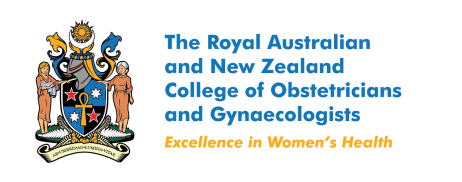 Directly Observed Procedural Skills (DOPS)Surgical Procedural Summary Sheet__________________________________________________________________Compulsory Surgical Procedural DOPS(For all Trainees)Formative assessmentNote the date of each Formative assessment against each procedure and keep all Formative assessments for review by  the Training Supervisor )Summative assessment (note date of Summative assessment and give a copy of the Summative assessment to your Training Supervisor and keep original)Cumulative Formative totals to carry over to next  training yearSupervisor’s signature1 Rigid Cystourethroscopy2 Bladder biopsy3 Urethral bulking agents4 Retropubic sub-urethral sling (synthetic)5 Botulinum injections to bladder6 Anterior vaginal repair without mesh7 Posterior vaginal repair without mesh8 Sacrospinous fixation for level 1 support defect9 Sacrocolopopexy – open or laparoscopicCompulsory Surgical Procedural DOPS(For Trainees who commenced CU Training after 1 December 2020)Formative assessmentNote the date of each Formative assessment against each procedure and keep all Formative assessments for review by  the Training Supervisor )Summative assessment (note date of Summative assessment and give a copy of the Summative assessment to your Training Supervisor and keep original)Cumulative Formative totals to carry over to next  training yearSupervisor’s signature10 Hysteropexy – vaginal or laparoscopic11 Ureteric StentingNon-Compulsory Surgical Procedural DOPSFormative assessmentNote the date of each Formative assessment against each procedure and keep all Formative assessments for review by  the Training Supervisor )Summative assessment (note date of Summative assessment and give a copy of the Summative assessment to your Training Supervisor and keep original)Cumulative Formative totals to carry over to next  training yearSupervisor’s signature1 Anterior vaginal repair with mesh2 Posterior vaginal repair with mesh3 Transobturator (synthetic)4 Vaginal mesh excision5  Uterosacral vault suspension – Intraperitoneal or Extraperitoneal